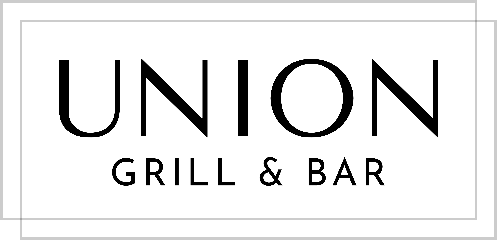 BUBBLES BY THE GLASS  150mlChampagne, Billecart Salmon, Extra Brut Zero Dosage, France		$18Prosecco, 7 Cascine, Veneto Italy					$10Cava Rosé, Pares Balta, Spain						$15WINES BY THE GLASS 175ml | 250mlWHITEVermentino, Melaccie, Tuscany, Italy, 2019				$ 9 / $13Sauvignon Blanc, Barking Hedge, New Zealand, 2019			$11 / $15Grüner Veltliner, Loimer, Kamptal, Austria, 2019				$12 / $17Chardonnay, Rodney Strong, Chalk Hill, U.S.A, 2017			$12 / $17Sancerre, Michel Girard & Fils, France, 2018				$14 / $20ORANGEGreco, Ispirazione, Valentina Passalacqua, Puglia Italy, 2019		$14 / $20ROSÉGrenache Blend, Château Minuity ‘M’, France, 2019			$11 / $15Garnacha, Musso de Casarojo, Valladolid, Spain (vegan), 2018		$10 / $14REDMalbec, Montes, Kaiken, Mendoza, Argentina, 2018			$9 / $13Sangiovese, Montecucco, Tuscany, Italy, 2016				$11 / $15Pinot Noir, Cooper Hill, Oregon, U.S.A, 2019				$12 / $17Cabernet Sauvignon, Duckhorn, Decoy, California, U.S. A, 2018		$15 / $22Super Tuscan, Querciabella, Mongrana, Italy, 2015			$16 / $23CLASSIC APERITIFSVesper Martini		$12Hendricks & Tonic 	$12Negroni Cocktail 	$12Ricard Pastis        	$10Aperol Spritz 		$12Campari Cinzano 	$12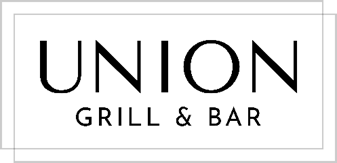 SHARINGROASTED NUTS (gf) $5Asian spices, shallots, herbsBREAD (gfo) $6artisan breads, butterGORDAL OLIVES (ve, gf) $5citrus marinadeAPPETIZERSBRUSCHETTA ‘LIGURIA’ (ve, gfo) chargrilled Mediterranean vegetables, black olive tapenade, focaccia$11CITRUS BURRATA (v, gf) torched orange, honey lavender infusion, toasted cilantro seeds$14TRUFFLE MUSHROOM PATE (v, gfo)porcini & oyster mushrooms, truffle oil, cornichons, sourdough toast$14‘CIELO ROJO’ FISH CEVICHE (gf)mezcal, clamato, serrano green chilli, plantain chips$16enjoy your ceviche with a Dutch Courage cocktail   $13Ketel One vodka, fresh tomato blitz, black pepper, lemonTUNA TARTARE (gf)avocado, mango, house ponzu, cucumber & melon gazpacho$18BEEF TARTARE (gfo)hand-cut CAB tenderloin, egg yolk, truffle crumb, smoke dome, sourdough toast$19DUCK SALAD (gf)smoked duck, crispy skin, watermelon, pickled blackberries, spiced cashews, mint, Asian dressing$17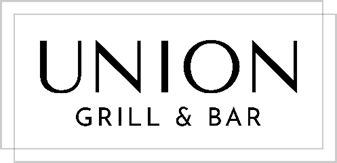 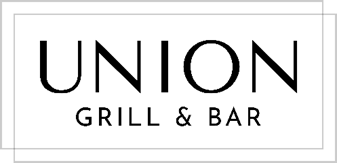 BURGERSall burgers served with either a brioche bun, gluten free bun or lettuce ‘wrap’add:    fries $3     parmesan truffle fries $5     crisp green salad $5CLASSIC BEEF (gfo)triple blend patty (brisket, chuck, sirloin)bacon, onion jam, pickles, chipotle mayo, iceberg, tomato$16make it a cheeseburger: Gruyere, Cheddar, Blue $4GREEK LAMB (gfo)seasoned lamb pattyfeta tzatziki, onion jam, shaved cucumber, arugula$18PLATESCHICKEN SUPREMEtarragon brioche pudding, braised pancetta peas, chicken jus$27SLOW-BRAISED LAMB SHANKmash potato, sauteed leeks, dark stout reduction$28PORK TENDERLOIN (gf)pistachio crust, cauliflower puree, spiced red cabbage, wine jus$28MESQUITE-SMOKED FISH CAKEhouse-made tartare sauce, fries, petite salad$22PAN-SEARED RED SNAPPER (gf)asparagus, zucchini, French beans, sprouts, crushed potato, warm pesto cream sauce$28BARBECUED PERI-PERI SKEWERS (ve, gf)tofu, pineapple, green bell pepper, peri-peri sauce, black rice$20(v) = vegetarian, (ve) = vegan, (gf) = gluten free, (gfo) = gluten free option availablePlease advise your server of any dietary restrictions prior to ordering. All prices are in CI$: 1 CI$ = 1.25 US$. For your convenience, a 15% gratuity charge will be added to all checks.